[ALL INDIA TENNIS ASSOCIATION]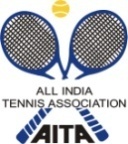 IMPORTANT DEADLINES:TOURNAMENT OFFICIALS AND IMPORTANT CONTACT DETAILSHOTEL DETAILS (LIMITED ROOMS)RULES / REGULATIONSNAME OF THE TOURNAMENTGBR CLUB   AITA CHAMPIONSHIP SERIES TENNIS TOURNAMENT ( 7 DAYS )     BOYS & GIRLS  U—16 & U—18 SINGLESNAME OF THE STATE ASSOCIATIONTELANGANA STATE TENNIS ASSOCIATIONHONY. SECRETARY OF ASSOCIATIONSHRI ASHOK KUMAR ADDRESS OF ASSOCIATIONRoom no-12, SATS Tennis Complex, Fateh Maiden, L B Stadium, HYDERABAD.TOURNAMENT WEEK11th  JUNE 2018RefereeK.SREE KUMAR   CELL NO.7989547178THE ENTRY IS TO BE SENTTHE ENTRY IS TO BE SENTTHE ENTRY IS TO BE SENTK.SREE KUMAR     EMAIL : sree.kumarkanike@yahoo.comK.SREE KUMAR     EMAIL : sree.kumarkanike@yahoo.comADDRESSADDRESSADDRESSSURESH KRISHNA TENNIS ACADEMY, GBR CLUB,  OPP. CINE PLANET, N H 7, MEDCHAL HIGHWAY ROAD,KOMPALLY, HYDERABAD, 500055 Telangana 500 055 SURESH KRISHNA TENNIS ACADEMY, GBR CLUB,  OPP. CINE PLANET, N H 7, MEDCHAL HIGHWAY ROAD,KOMPALLY, HYDERABAD, 500055 Telangana 500 055 MOBILE79895471787989547178FAXEMAILsree.kumarkanike@yahoo.comCATEGORY BOYS & GIRLS U—16  &   U—18 SINGLES & DOUBLESBOYS & GIRLS U—16  &   U—18 SINGLES & DOUBLESBOYS & GIRLS U—16  &   U—18 SINGLES & DOUBLESBOYS & GIRLS U—16  &   U—18 SINGLES & DOUBLESTOURNAMENT DIRECTORKRISHNAM RAJU    CELL NO. 9885188888KRISHNAM RAJU    CELL NO. 9885188888KRISHNAM RAJU    CELL NO. 9885188888KRISHNAM RAJU    CELL NO. 9885188888ENTRY DEADLINEENTRY DEADLINEMONDAY 21st   MAY  2018MONDAY 21st   MAY  2018MONDAY 21st   MAY  2018WITHDRAWAL DEADLINEWITHDRAWAL DEADLINEMONDAY 4th JUNE  2018MONDAY 4th JUNE  2018MONDAY 4th JUNE  2018SINGLES QUALIFYING SIGN IN FRIDAY 8th JUNE 2018 FROM 12PM-2PMSINGLES MAIN DRAW SIGN INSUNDAY 10th  JUNW 2018 FROM 12PM-2PM DOUBLES MAIN DRAW SIGN INMONDAY 11th  JUNE 2018 TILL 12 NOONSINGLES QUALIFYING DRAW SIZE OPENSINGLES MAIN DRAW SIZE32DOUBLES MAIN DRAW SIZE16DATES FOR SINGLES QUALIFYING 9th  TO 10th JUNE 2018DATES FOR SINGLES MAIN DRAW11th  TO 15th  JUNE 2018DATES FOR DOUBLES MAIN DRAW11th  TO 15th  JUNE 2018NAME OF THE VENUENAME OF THE VENUESURESH KRISHNA TENNIS ACADEMYSURESH KRISHNA TENNIS ACADEMYSURESH KRISHNA TENNIS ACADEMYADDRESS OF VENUEADDRESS OF VENUEGBR CLUB , OPP: CINE PLANET,  N H  7, MEDCHAL  HIGHWAY ROAD KOMPALLY,HYDERABAD, TELANGANA 500 055GBR CLUB , OPP: CINE PLANET,  N H  7, MEDCHAL  HIGHWAY ROAD KOMPALLY,HYDERABAD, TELANGANA 500 055GBR CLUB , OPP: CINE PLANET,  N H  7, MEDCHAL  HIGHWAY ROAD KOMPALLY,HYDERABAD, TELANGANA 500 055COURT SURFACECLAYBALLSBALLSAITA APPROVEDNO. OF COURTS7FLOODLITFLOODLIT1 FLOOD LIGHT COURTFOR DRAWS, ORDER OF PLAY & RESULTS LOG ON TO FACEBOOK PAGEFOR DRAWS, ORDER OF PLAY & RESULTS LOG ON TO FACEBOOK PAGEFOR DRAWS, ORDER OF PLAY & RESULTS LOG ON TO FACEBOOK PAGESURESH KRISHNA TENNIS ACADEMYSURESH KRISHNA TENNIS ACADEMYTOURNAMENT DIRECTORTOURNAMENT DIRECTORKRISHNAM RAJU KRISHNAM RAJU MOBILE NO.9885188888EMAILNAMEGBR CLUB ADDRESSOpp: CINE PLANET KOMPALLYSECUNDERABAD TARIFF DOUBLE1800CONTACT PERSONKRISHNAM RAJUTELEPHONEMOBILE9885188888DISTANCEAT THE VENUENAMEHotel Surabhi PrideADDRESSGreen Park Avenue Suchitra Circle,Secunderabad TARIFF  DOUBLE2500  CONTACT PERSONTELEPHONE040-655 8888MOBILE+91 849 999 1555DISTANCE2Kms EMAILENTRY
ENTRY CAN BE SENT BY EMAIL ONLY.   NO ENTRY WILL BE ACCEPTED THROUGH TELEPHONE.PLEASE GET YOUR ENTRY CONFIRMED BY EMAIL.
AGE ELIGIBILITY
AFTER 1st JAN 2002   are eligible for participation in U-16 EVENT,  AFTER 1st JAN 2000  are eligible for participation  in U-18 EVENT
ENTRY FEEAITA REGISTRATION CARDIT IS MANDATORY FOR THE PLAYER TO CARRY ORIGINAL REGISTRATION CARD FOR THE SIGN-IN. IN CASE THE PLAYER REGISTRATION IS IN PROCESS WITH AITA,  IN THAT CASE PLAYER HAS TO CARRY ORIGINAL RECEIPT OR COPY OF MAIL FROM AITA CONFIRMING THAT  PLAYER REGISTRATION IS IN PROCESS.